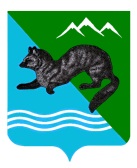 ПОСТАНОВЛЕНИЕАДМИНИСТРАЦИИ СОБОЛЕВСКОГО МУНИЦИПАЛЬНОГО РАЙОНА КАМЧАТСКОГО КРАЯ11 июля 2023 г                      с. Соболево                                         № 160Об утверждении порядка ликвидации аварийных ситуаций в системах теплоснабжения с учетом взаимодействия тепло-, электро-, газоснабжающих организаций, потребителей тепловой энергии, а также органов местного самоуправления на территории Соболевского сельского поселенияВ целях обеспечения координации, оперативного взаимодействия и реагирования служб муниципального образования, организаций при возникновении нештатных ситуаций (аварий) на объектах теплоснобжающих организаций, жилищного фонда и социально-значимых объектах, в соответствии с  Федеральным законом от 27.07.2010 № 190-ФЗ «О теплоснабжении»,  Федеральным законом от 06.10.2003  № 131-ФЗ «Об общих принципах организации местного самоуправления в Российской Федерации», приказом Минэнерго России от 12.03.2013 № 103 «Об утверждении Правил оценки готовности к отопительному периоду», Уставом Соболевского сельского поселения, Уставом Соболевского муниципального района	АДМИНИСТРАЦИЯ ПОСТАНОВЛЯЕТ:       1. Утвердить Порядок ликвидации аварийных ситуаций в системах теплоснабжения с учетом взаимодействия тепло-, электро-, газоснабжающих организаций, потребителей тепловой энергии, газа, а также органов местного самоуправления на территории Соболевского сельского поселения согласно Приложению.        2. Рекомендовать руководителям теплоснабжающих и газоснабжающих организаций руководствоваться данным порядком:       2.1. Руководителям указанных организаций до 25 сентября 2023 года определить и согласовать с администрацией Соболевского муниципального района порядок прибытия должностных лиц в район чрезвычайных (аварийных) ситуаций и в места иных нарушений в работе жилищно-коммунального хозяйства.     2.2. Установить срок готовности к выезду аварийных бригад, служб быстрого реагирования до 30 минут.     2.3. Предприятиям и организациям, расположенным на территории Соболевского сельского поселения, на которых произошла чрезвычайная (аварийная) ситуация или иное нарушение в работе жилищно-коммунального хозяйства, незамедлительно сообщать о них в Единую дежурно-диспетчерскую службу Соболевского муниципального района (ЕДДС).      3. Управлению делами администрации Соболевского муниципального района опубликовать настоящее постановление в районной газете «Соболевский вестник» и разместить на официальном сайте Соболевского муниципального района Камчатского края в информационно-телекоммуникационной сети Интернет.    4. Контроль по исполнению настоящего положения возложить на комитет по ТЭК, ЖКХ администрации Соболевского муниципального района Камчатского края.    5. Настоящее постановление вступает в силу после его официального опубликования (обнародования).Глава Соболевского муниципального района                                                                 А.В. Воровский                                                                                          Приложение                                                                                к постановлению администрации                                                                                         Соболевского муниципального района                                                           от 11.07.2023 № 160ПОРЯДОК ЛИКВИДАЦИИаварийных ситуаций в системах теплоснабжения с учетом взаимодействия тепло-, электро-, газоснабжающих организаций, потребителей тепловой энергии, а также органов местного самоуправления на территории Соболевского сельского поселения
          1.Порядок ликвидации аварийных ситуаций в системах теплоснабжения с учетом взаимодействия тепло-, электро-, газоснабжающих организаций, потребителей тепловой энергии,  а также органов местного самоуправления (далее - Порядок) разработан в целях координации деятельности администрации Соболевского муниципального района (далее - администрация), ресурсоснабжающих организаций, управляющих организаций при решении вопросов, связанных с ликвидацией аварийных ситуаций на системах жизнеобеспечения Соболевского сельского поселения.        2.Настоящий Порядок обязателен для исполнения исполнителями и потребителями коммунальных услуг, ресурсоснабжающими организациями и эксплуатирующих жилищный фонд предприятий, выполняющих работы по монтажу, наладке и ремонту объектов жилищно-коммунального хозяйства на территории Соболевского сельского поселения.       3.В настоящем Порядке используются следующие основные понятия:
- «коммунальные услуги» - осуществление  деятельности исполнителя по передаче потребителем любого коммунального ресурса в отдельности или 2 и более из них в любом сочетании с целью обеспечения благоприятных и безопасных условий использования жилых, нежилых помещений, общего имущества в многоквартирном доме, а также земельных участков и расположенных на них жилых домов (домовладений);
- «исполнитель» - юридическое лицо, независимо от организационно-правовой формы, предоставляющие коммунальные услуги, производящие или приобретающие коммунальные ресурсы и отвечающие за обслуживание внутридомовых инженерных систем, с использованием которых потребителю предоставляются коммунальные услуги.
Исполнителем могут быть: управляющая организация, товарищество собственников жилья, жилищно-строительный, жилищный или иной специализированный потребительский кооператив, а при непосредственном управлении многоквартирным домом собственниками помещений - иная организация, производящая или приобретающая коммунальные ресурсы;- «потребитель» - гражданин, использующий коммунальные услуги для личных, семейных, домашних и иных нужд, не связанных с осуществлением предпринимательской деятельности;- «управляющая организация» - юридическое лицо, независимо от организационно-правовой формы, а также индивидуальный предприниматель, управляющие многоквартирным домом на основании договора управления многоквартирным домом;
- «ресурсоснабжающая организация» - юридическое лицо, независимо от организационно-правовой формы, а также индивидуальный предприниматель, осуществляющие продажу коммунальных ресурсов;- «коммунальные ресурсы» - холодная вода, горячая вода, электрическая энергия, газ, бытовой газ в баллонах, тепловая энергия, твердое топливо, котельный мазут, используемые для предоставления коммунальных услуг.- «система электроснабжения» - (электроснабжения, газоснабжения, теплоснабжения) -  совокупность взаимосвязанных энергоустановок, осуществляющих энергоснабжение (электроснабжения, газоснабжения, теплоснабжения);- «внутридомовые инженерные системы» - являющиеся общим имуществом собственников помещений в многоквартирном доме, инженерные коммуникации (сети), механическое, электрическое, санитарно-техническое и иное оборудование, предназначенные для подачи коммунальных ресурсов от центральных сетей инженерно-технического обеспечения до внутриквартирного оборудования, а также для производства и предоставления исполнителем коммунальной услуги по отоплению;- «теплоснабжающая установка» - устройство, предназначенное для использования тепловой энергии, теплоносителя для нужд потребителя тепловой энергии;- «коммунальные объекты» - электростанции, трансформаторные подстанции, котельные установки и другие объекты, предназначенные для обеспечения потребителей коммунальными услугами;- «инженерные сети (коммуникации)» – комплекс инженерных систем, прокладываемых на территории и в зданиях электростанции, используемых в процессе электро-, тепло-, газоснабжения, телефонизации с целью обеспечения жизнедеятельности объекта;-«дежурно-диспетчерская служба, ДДС» - дежурный или диспетчерский орган службы, входящий в местную подсистему РСЧС и имеющие силы и средства постоянной готовности к действиям ЧС.        4. Авариями в электрических сетях считается:- разрушение (повреждение) зданий, основного оборудования подстанции (силовые трансформаторы; оборудование распределительных устройств напряжением 10(6) кВ и выше), восстановление работоспособности которых может быть произведено в срок более 7 суток после вывода из строя;повреждение питающей линии электропередачи от центра питания до распределительного пункта или прямой линии связи между распределительными пунктами напряжением 10(6) кВ и выше, которая была восстановлена после выхода ее из строя: воздушная линия - за период более 3 суток; кабельная линия - за период более 10 суток;неисправности оборудования и линии электропередач, вызвавшие перерыв электроснабжения:одного и более потребителей первой категории, превышающей время действия устройств АПВ или АВР электроснабжающей организации (при несоответствии схемы питания потребителей первой категории требованиям ПУЭ аварией считается перерыв электроснабжения этих потребителей продолжительностью более 10 часов, если нарушение электроснабжения потребителей произошло по вине персонала предприятия электрических сетей);одного и более потребителей второй категории продолжительностью более 10 часов, если нарушение электроснабжения произошло по вине персонала предприятия электрических сетей.      5.Аварийной ситуацией в газовых сетях считается:разрушения сооружений и (или) технических устройств, применяемых в системе газоснабжения, неконтролируемый взрыв и (или) выброс газа;неконтролируемая утечка газа, возникшая в результате разрушения или повреждения трубопровода, запорной и регулирующей арматуры, оборудования;нарушение нормальный производственных условий работы;нарушение технологического процесса или режима работы агрегатов, установок, коммуникаций;прекращение работы вентиляции во взрывоопасных зонах;нарушение нормальной работы энергетического хозяйства, приведшее к полной остановке газового оборудования на срок более одного часа или к тяжелому несчастному случаю;Авария в электрических сетях, даже если она не отразилось на основном производстве, но потребовало восстановительного ремонта продолжительностью более 1 суток;полный сброс нагрузки собственной или аварийной электростанции независимо от производительности и последствий.одного и более потребителей третьей категории продолжительностью более 24 часов, если нарушение электроснабжения произошло по вине персонала предприятия электрических сетей.          6.Авариями в многоквартирных жилых домах, находящиеся на обслуживании управляющей (обслуживающей) организации, оказывающих услуги и (или) выполняющих работы по содержанию и ремонту общего имущества многоквартирного жилого дома считаются:- разрушение (повреждение) зданий, сооружений, инженерных сетей внутридомового имущества (сетей теплоснабжения в период отопительного сезона при отрицательной среднесуточной температуре наружного воздуха, восстановление работоспособности, которых продолжаются более 36 часов);разрушение (повреждение) основного электрооборудования, а также неисправности оборудования и линии электропередач, вызвавшее перерыв электроснабжения одного и более потребителей второй категории продолжительностью более 10 часов, если нарушение электроснабжения произошло по вине персонала управляющей организации, оказывающих услуги и (или) выполняющих работы по содержанию и ремонту обще имущества многоквартирного жилого дома.        7. Основной задачей администрации, организацийжилищно-коммунального комплекса является организация обеспечения устойчивого тепло-, газо-, электроснабжения потребителей, поддержание необходимых параметров энергоносителей и обеспечение нормативного температурного режима в знании с учетом их назначения и платежной дисциплины энергопотребления.        8.Ответственность за непредставление коммунальных услуг устанавливается в соответствии с действующим законодательством.        9.Порядок взаимодействия диспетчерских служб организаций жилищно-коммунального комплекса и администрации Соболевского муниципального района определяется в соответствии с действующим законодательством.       10.Взаимоотношения ресурсоснабжающих организаций с исполнителями коммунальных услуг и потребителями определяются заключенными между ними договорами в соответствии с Постановлением Правительства РФ от 14 февраля 2012 г. № 124 «О правилах, обязательных при заключении договоров снабжения коммунальными ресурсами для целей оказания коммунальных услуг». Ответственность исполнителей коммунальных услуг, потребителей и энергоснабжающей организации определяется балансовой принадлежностью инженерных сетей фиксируется в акте, прилагаемом к договору разграничения балансовой принадлежности инженерных сетей и эксплуатационной ответственности сторон.       11.Исполнители коммунальных услуг и потребители должны обеспечивать:своевременное и качественное техническое обслуживание, и ремонт энергопотребляющих систем, а также разработку и выполнение, согласно договору, на пользование энергетическими ресурсами, графиков ограничения и отключения энергопотребляющих установок при временном недостатке мощностей или энергоресурсов на источник энергоснабжения;допуск работников специализированных организаций, с которыми заключены договоры на техническое обслуживание и ремонт энергопотребляющих систем, на объекты в любое время суток.      12.При возникновении незначительных повреждений на инженерных сетях, эксплуатирующая организация оповещает телефонограммой о повреждениях владельцев подземных коммуникаций, смежных с поврежденной, и при необходимости - администрацию Соболевского муниципального района.       13.Земляные работы, связанные с вскрытием грунта и дорожных покрытий, должны производиться в соответствии с Правилам производства работ при реконструкции и ремонте подземных инженерных сетей и сооружений, строительстве и ремонте дорожных покрытий, благоустройстве территорий.       14.Работы по устранению технологических нарушений на инженерных сетях, связанные с нарушением благоустройства территории, производятся ресурсоснабжающими организациями и их подрядными организациями согласованию с органом местного самоуправления.      15.Восстановление дорожного покрытия, газонов и зеленых насаждений на уличных проездах, газонов на внутриквартальных и дворовых территориях после выполнения аварийных и ремонтных работ инженерных сетях производятся за счет владельцев инженерных сетей, которых произошла авария или возник дефект.      16.Собственники земельных участков, по которым проходят инженерные коммуникации, обязаны:осуществлять контроль за содержанием охранных зон инженерных сетей, в том числе за своевременной очисткой от горючих отходов, мусор тары, опавших листьев, сухой травы, а также обеспечивать круглосуточный доступ для обслуживания и ремонта инженерных коммуникаций;не допускать в пределах охранных зон инженерных сетей сооружений возведения несанкционированных построек, складирования материалов, устройства свалок, посадки деревьев, кустарников и т.п.;обеспечить, по требованию владельца инженерных коммуникаций снос несанкционированных построек и посаженных в охранных зонах деревьев и кустарников;принимать меры, в соответствии с действующим законодательством, к лицам, допустившим устройство в охранной зоне| и инженерных коммуникаций постоянных или временных предприятий торговли, парковки транспорта, рекламных щитов и т.д.;компенсировать затраты, связанные с восстановлением или переносом из охранной зоны    инженерных коммуникаций построек и сооружений, а также с задержкой начала производства аварийных или                        плановых работ из-за наличия несанкционированных сооружений.        17.Собственники земельных участков, организаций, ответственные за содержание территорий, на которой находится инженерные коммуникаций эксплуатирующая организация, при обнаружении технологически нарушений (вытекание горячей воды или вытекание воды пара подземных трубопроводов тепловых сетей, вытекание воды на поверхность из подземных коммуникаций, образование провалов и т.п.) обязаны:- принимать меры по ограждению опасной зоны и предотвращению доступа посторонних лиц в зону технологического нарушения до прибытия аварийных служб.       18. Незамедлительно информировать о всех происшествиях, связанных, повреждением инженерных коммуникаций, администрацию Соболевского муниципального района.       19.Владелец или арендатор встроенных нежилых помещений (подвалов чердаков, мансард и др.), в которых расположены инженерные сооружен или по которым проходят инженерные коммуникации, при использовании этих помещений под склады или другие объекты, обязан обеспечить беспрепятственный доступ представителей исполнителя коммунальных услуг и (или) специализированных организаций, обслуживающих внутридомовые системы, для их осмотра, ремонта или технического обслуживания.Работы по оборудованию встроенных нежилых помещений, по которым производят инженерные коммуникации, выполняются по техническим условиям исполнителям коммунальных услуг, согласованным ресурсоснабжающими организациями.       20. Во всех жилых домах и на объектах социальной сферы их владельцами должны быть оформлены таблички с указанием адресов, номеров телефонов для сообщения о технологических нарушениях работы систем инженерного обеспечения.       21.Источники энергоснабжения по надежности отпуска ресурсов потребителям делятся на две категории:- к первой категории относятся котельные, являющие единственным источником тепла системы теплоснабжения обеспечивающие потребителей, не имеющих индивидуальных резервных источников тепла, водозаборы, станции подъема воды, трансформаторные подстанции;- ко второй категории - остальные источники энергоресурсов.       22.Нарушения заданного режима работы котельных, тепловых сетей и теплоиспользующих установок, газовых сетей, трансформаторных подстанции, линий электропередач должны расследоваться эксплуатирующей организацией и учитываться в специальных журналах.